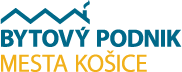 Bytový podnik mesta Košice, s.r.o.Južné nábrežie 13, 042 19 Košice038/2021/VO-§117Výzva na predloženie ponuky– zákazka s nízkou hodnotou – verejná súťažv rámci postupu verejného obstarávania podľa § 117 zákona č. 343/2015 Z. z. o verejnom obstarávaní a o zmene a doplnení niektorých zákonov v znení neskorších predpisov (ďalej len ,,ZoVO“)Identifikácia verejného obstarávateľa:Názov:				Bytový podnik mesta Košice, s.r.o. IČO:				44 518 684 Štatutárny orgán:			Ing. Peter Vrábel, PhD. - konateľ spoločnostiSídlo:				Južné nábrežie 13, 042 19 Košice	Kontaktná osoba pre VO:		JUDr. Lukáš BažikTelefón:	+421908 118 623Pracovný kontakt pre vysvetlenievýzvy na predloženie ponuky:	lukas.bazik@bpmk.sk Komunikácia pre uvedenú zákazku sa uskutočňuje prostredníctvom systému na elektronickú komunikáciu – JOSEPHINE: https://josephine.proebiz.com/sk/ Názov predmetu zákazky: 	,,Demontáž a likvidácia azbesto-cementových 					potrubí v bytovom dome na ulici Adlerova 4, Košice“Zákazka je na: stavebné práce	CPV kód: 45262660-5 – Práce na odstraňovaní azbestuStručný opis predmetu zákazky:Predmetom zákazky je demontáž a likvidácia azbesto-cementových potrubí v bytovom dome na ulici Adlerova 4, Košice. Predpokladaný začiatok prác je 16. augusta 2021.V predmetnej zákazke ide o likvidáciu azbesto-cementových potrubí v bytovom dome na ulici Adlerova 4. Zákazka bude pozostávať z likvidácie azbesto-cementových rúr v piatich stúpačkách prechádzajúcich cez 8 podlaží bytového domu na ulici Adlerova 4, Košice. Súčasťou zadania bude vypracovanie a schválenie pracovného postupu zneškodnenia azbestového nebezpečenstva príslušníkmi RÚVZ, schválenie manipulácie s nebezpečným odpadom príslušným okresným úradom, odbor starostlivosť o ŽP, zneškodnenie materiálov obsahujúcich azbest v zmysle platnej legislatívy SR, preprava a zneškodnenie nebezpečného odpadu s obsahom azbestu na skládke nebezpečného odpadu, vyčistenie, povysávanie priestorov po odstránení azbestového nebezpečenstva, vyčistenie vzduchu vysokovýkonnými čističmi vzduchu s dodržaním 5-násobného podtlaku.Výstupné meranie koncentrácie azbestových vlákien a vystavenie potvrdenia po vykonaní sanačných prác.Predpokladaná hodnota zákazky: 8.750,00 € bez DPHZákladné zmluvné podmienky:Miesto dodania predmetu zákazky: bytový dom na ulici Adlerova 4, KošiceLehota na dodanie predmetu zákazky: do 30.09.2021Lehota splatnosti faktúry: 60 dní po doručení faktúryZáruka: 24 mesiacovÚspešnému uchádzačovi verejný obstarávateľ vystaví  objednávku na demontáž a likvidáciu azbesto-cementových potrubí v bytovom dome na ulici Adlerova 4, KošiceLehota na predkladanie ponúk (vrátane skenovaných dokladov): do 20.07.2021, 10:00 hod.Stanovenie ceny:Cenu je potrebné spracovať na základe predpokladaného požadovaného rozsahu, kvality a ďalších požiadaviek uvedených vo Výzve na predloženie ponuky predmetnej zákazky a podľa Prílohy č. 1 (Výkaz výmer). Do ceny je potrebné zapracovať všetky náklady súvisiace s demontážou a likvidáciu azbesto-cementových potrubí vrátane všetkých potrebných úkonov, odvozu a likvidácie odpadu a legislatívnych úkonov. Cenu je potrebné uvádzať v eurách (€). V ponuke je potrebné uvádzať cenu v € bez DPH a cenu spolu v € bez DPH. Ak uchádzač nie je platcom DPH uvedie túto skutočnosť v ponuke.Postup vo verejnom obstarávaní: Je jednoetapový.Predkladanie dokladov a ponuky:Ponuku je potrebné predložiť v príslušnom elektronickom systéme na komunikáciu vo verejnom obstarávaní. Ponuky sa predkladajú v slovenskom alebo českom jazyku. Ponuky zaslané po termíne na predkladania ponúk, v inom jazyku alebo inak nebudú brané do úvahy a nebudú vyhodnocované.Zároveň ak uchádzač nepredloží doklad na požadovanú podmienku účasti alebo uchádzač nebude spĺňať podmienky účasti alebo nebude spĺňať požiadavky na predmet zákazky podľa Výzvy, takéto ponuky nebudú brané do úvahy a nebudú vyhodnocované. Ponuku uchádzač zašle spolu so skenovanými dokladmi, ak sú požadované. Ponuka musí byť predložená na celý predmet zákazky. K ponuke je potrebné priložiť aj cenovú ponuku podľa Prílohy č. 1.Ponuka je vyhotovená elektronicky a vložená do systému JOSEPHINE umiestnenom na webovej adrese https://josephine.proebiz.com/.Uchádzač má možnosť sa registrovať do systému JOSEPHINE pomocou vyplnenia registračného formulára a následným prihlásením.Uchádzač si po prihlásení do systému JOSEPHINE v prehľade - zozname obstarávaní vyberie predmetné obstarávanie a vloží svoju ponuku do určeného formulára na príjem ponúk, ktorý nájde v záložke „Ponuky“.V predloženej ponuke prostredníctvom systému JOSEPHINE musia byť pripojené požadované naskenované doklady (odporúčaný formát je v pdf) tak, ako je uvedené v bode 10. tejto Výzvy. Doklady musia byť k termínu predloženia ponuky platné a aktuálne.Ak ponuka obsahuje dôverné informácie, uchádzač ich v ponuke viditeľne označí.Podmienky účasti sú nasledovné:Splnenie podmienok účasti podľa Výzvy doložením dokladov:Oprávnenie, ktoré zodpovedá predmetu zákazky (výpis z obchodného registra alebo výpis zo živnostenského registra alebo iný doklad),Oprávnenie na odstraňovanie azbestu alebo materiálov obsahujúcich azbest vydané podľa § 41 zákona č. 355/2007 Z. z. o ochrane, podpore a rozvoji verejného zdravia a o zmene a doplnení niektorých zákonov v znení neskorších predpisov (ďalej len ,,zákon č. 355/2007 Z. z.“), v súlade s nariadením vlády SR č. 253/2006 Z. z. o ochrane zamestnancov pred rizikami súvisiacimi s expozíciou azbestu pri práci,Čestné vyhlásenie uchádzača, že nemá uložený zákaz účasti vo verejnom obstarávaní potvrdený konečným rozhodnutím v Slovenskej republike alebo v štáte sídla, miesta podnikania alebo obvyklého pobytu, ktorý bude podpísaný oprávnenou osobou uchádzača (Príloha č. 2 Výzvy),U uchádzača nesmie byť dôvod na vylúčenie pre konflikt záujmov podľa § 40 ods. 6 písm. f) ZoVONa preukázanie splnenia podmienok účasti je potrebné predložiť tieto doklady:Kópiu oprávnenia na podnikanie, ktorý zodpovedá predmetu zákazky, uchádzač tento doklad nemusí predkladať, ak je zapísaný v Zozname hospodárskych subjektov vedený Úradom pre verejné obstarávanie,Kópia oprávnenia na odstraňovanie azbestu alebo materiálov obsahujúcich azbest vydaného podľa § 41 zákona č. 355/2007 Z. z., v súlade s nariadením vlády SR č. 253/2006 Z. z. o ochrane zamestnancov pred rizikami súvisiacimi s expozíciou azbestu pri práci,Čestné vyhlásenie uchádzača, že nemá uložený zákaz účasti vo verejnom obstarávaní potvrdený konečným rozhodnutím v Slovenskej republike alebo v štáte sídla, miesta podnikania alebo obvyklého pobytu, ktorý bude podpísaný oprávnenou osobou uchádzača (Príloha č. 2 Výzvy),Uchádzač doklad o konflikte záujmov nepredkladá. V prípade vylúčenia uchádzača dôkazné bremeno je na verejnom obstarávateľovi.Obsah ponuky a požadované doklady (scany vo formáte pdf):Oprávnenie na podnikanie v danej oblasti (uchádzač musí byť oprávnený poskytovať dané rekonštrukčné práce) – kópia,Oprávnenie na odstraňovanie azbestu alebo materiálov obsahujúcich azbest podľa § 41 zákona č. 355/2007 Z. z. – kópia,Návrh riešenia likvidácie azbesto-cementových potrubí,Ocenený, podpísaný a opečiatkovaný Cenový návrh (vzor viď Príloha č. 1 Výzvy),Čestné vyhlásenie uchádzača, že nemá uložený zákaz účasti vo verejnom obstarávaní potvrdený konečným rozhodnutím v Slovenskej republike alebo v štáte sídla, miesta podnikania alebo obvyklého pobytu, ktorý bude podpísaný oprávnenou osobou uchádzača (vzor viď Príloha č. 2 Výzvy).V prípade potreby verejný obstarávateľ umožní záujemcom vykonať obhliadku stavby. Kontaktná osoba na vykonanie obhliadky: Ing. arch. Michal Fedor, tel.: +421907 880 053.Kritéria na vyhodnotenie ponúk: Celková cena spolu v EUR bez DPHÚspešným uchádzačom bude ten, kto bude mať najnižšiu celkovú cenu spolu za predmet 
zákazky v € bez DPH vrátane všetkých potrebných úkonov, odvozu a likvidácie odpadu a legislatívnych úkonov (Cenová ponuka podľa Prílohy č. 1).Vyhodnotenie ponúk:Verejný obstarávateľ po uplynutí lehoty na predkladanie ponúk vyhodnotí splnenie podmienok účasti a požiadaviek na predmet zákazky u uchádzača, ktorý sa umiestnil na prvom mieste v poradí, z hľadiska uplatnenia kritéria na vyhodnotenie ponúk.V prípade, ak z predložených dokladov nemožno posúdiť ich platnosť alebo splnenie požiadaviek uvedených v tejto Výzve, verejný obstarávateľ elektronicky požiada uchádzača, ktorý sa umiestnil na prvom mieste v systéme JOSEPHINE prostredníctvom okna „KOMUNIKÁCIA“ o vysvetlenie predložených dokladov. Vysvetlenie uchádzač doručí elektronicky v systéme JOSEPHINE prostredníctvom okna „KOMUNIKÁCIA“.V prípade, ak ponuka uchádzača, ktorý sa umiestnil na prvom mieste nebude spĺňať požiadavky verejného obstarávateľa, pristúpi k vyhodnoteniu ponuky uchádzača, ktorý sa umiestnil v poradí na nasledujúcom mieste.Uchádzačom, ktorí nesplnia požiadavky na predmet zákazky zašle verejný obstarávateľ správu s názvom „Oznámenie o vylúčení“, ktorú elektronicky doručí v systéme JOSEPHINE prostredníctvom okna „KOMUNIKÁCIA“. O doručení správy bude uchádzač informovaný aj prostredníctvom notifikačného e-mailu, na e-mailovú adresu zadanú pri registrácii.Prijatie ponuky: Úspešnému uchádzačovi verejný obstarávateľ vystaví objednávku do výšky vysúťaženej sumy.Ďalšie informácie verejného obstarávateľa:Verejný obstarávateľ bude pri uskutočňovaní tohto postupu zadávania zákazky postupovať v súlade so ZoVO, prípadne inými všeobecne záväznými právnymi predpismi.Proti rozhodnutiu verejného obstarávateľa pri postupe zadávania zákazky podľa § 117 ZoVO nie je možné v zmysle § 170 ods. 7 písm. b) ZoVO podať námietky. Všetky výdavky spojené s prípravou a predložením ponuky znáša uchádzač bez akéhokoľvek finančného alebo iného nároku voči verejnému obstarávateľovi a to aj v prípade, že verejný obstarávateľ neprijme ani jednu z predložených ponúk alebo zruší postup zadávania zákazky.Verejný obstarávateľ môže zrušiť použitý postup zadávania zákazky z nasledovných dôvodov:nebude predložená ani jedna ponuka,ani jedna z predložených ponúk nebude zodpovedať určeným požiadavkám verejného obstarávateľa,ak sa zmenili okolnosti, za ktorých sa vyhlásilo toto verejné obstarávanie,jej zrušenie nariadil úradSchválil:Bytový podnik mesta Košice, s.r.o. Ing. Peter Vrábel, PhD. konateľPrílohy:Príloha č. 1 – Výkaz výmerPríloha č. 2 – Čestné vyhlásenie uchádzača, že nemá zákaz účasti vo VO Príloha č. 3 – Schematický pôdorysPríloha č. 4 – Schematický rez